                                                                                                                      “Azərbaycan Xəzər Dəniz Gəmiçiliyi”			                       			 	Qapalı Səhmdar Cəmiyyətinin 					       			“ 01 ”  Dekabr 2016-cı il tarixli		“216” nömrəli əmri ilə təsdiq edilmişdir.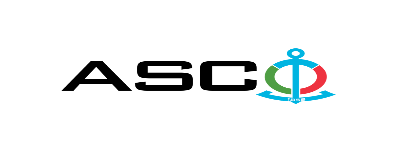 “Azərbaycan Xəzər Dəniz Gəmiçiliyi” Qapalı Səhmdar Cəmiyyəti  ASCO-nun struktur idarələrinə tələb olunan Məişət avadanlıqlarının satın alınması məqsədilə açıq müsabiqə elan edir:Müsabiqə №AM119/2023(İddiaçı iştirakçının blankında)AÇIQ MÜSABİQƏDƏ İŞTİRAK ETMƏK ÜÇÜN MÜRACİƏT MƏKTUBU___________ şəhəri                                                                         “__”_______20_-ci il___________№           							                                                                                          ASCO-nun Satınalmalar Komitəsinin Sədricənab C.Mahmudluya,Hazırkı məktubla [iddiaçı podratçının tam adı göstərilir] (nin,nun,nın) ASCO tərəfindən “__________”ın satın alınması ilə əlaqədar elan edilmiş [iddiaçı tərəfindən müsabiqənin nömrəsi daxil edilməlidir]nömrəli açıq  müsabiqədə iştirak niyyətini təsdiq edirik.Eyni zamanda [iddiaçı podratçının tam adı göstərilir] ilə münasibətdə hər hansı ləğv etmə və ya müflislik prosedurunun aparılmadığını, fəaliyyətinin dayandırılmadığını və sözügedən satınalma müsabiqəsində iştirakını qeyri-mümkün edəcək hər hansı bir halın mövcud olmadığını təsdiq edirik. Əlavə olaraq, təminat veririk ki, [iddiaçı podratçının tam adı göstərilir] ASCO-ya aidiyyəti olan şəxs deyildir.Tərəfimizdən təqdim edilən sənədlər və digər məsələlərlə bağlı yaranmış suallarınızı operativ cavablandırmaq üçün əlaqə:Əlaqələndirici şəxs: Əlaqələndirici şəxsin vəzifəsi: Telefon nömrəsi: E-mail: Qoşma: İştirak haqqının ödənilməsi haqqında bank sənədinin əsli – __ vərəq.________________________________                                   _______________________                   (səlahiyyətli şəxsin A.A.S)                                                                                                        (səlahiyyətli şəxsin imzası)_________________________________                                                                  (səlahiyyətli şəxsin vəzifəsi)                                                M.Y.Qeyd: 17,18,19,20-ci bəndlər  il ərzində hissə-hissə, digər mallar isə bir dəfəyə tədarük ediləcəkdir. Ödəniş şərti yalnız fakt üzrə nəzərdə tutulur. Digər şərtlər qəbul edilməyəcəkdir.                                        Texniki suallarla bağlı:Mahir İsayevTel: +99450 2921232E-mail:Mahir.İsayev@asco.azQulu QuliyevTel: +99450 2207820E-mail:Qulu.quliyev@asco.az    Müsabiqədə qalib elan olunan iddiaçı şirkət ilə satınalma müqaviləsi bağlanmamışdan öncə ASCO-nun Satınalmalar qaydalarına uyğun olaraq iddiaçının yoxlanılması həyata keçirilir.     Həmin şirkət bu linkə http://asco.az/sirket/satinalmalar/podratcilarin-elektron-muraciet-formasi/ keçid alıb xüsusi formanı doldurmalı və ya aşağıdakı sənədləri təqdim etməlidir:Şirkətin nizamnaməsi (bütün dəyişikliklər və əlavələrlə birlikdə)Kommersiya hüquqi şəxslərin reyestrindən çıxarışı (son 1 ay ərzində verilmiş)Təsisçi hüquqi şəxs olduqda, onun təsisçisi haqqında məlumatVÖEN ŞəhadətnaməsiAudit olunmuş mühasibat uçotu balansı və ya vergi bəyannaməsi (vergi qoyma sistemindən asılı olaraq)/vergi orqanlarından vergi borcunun olmaması haqqında arayışQanuni təmsilçinin şəxsiyyət vəsiqəsiMüəssisənin müvafiq xidmətlərin göstərilməsi/işlərin görülməsi üçün lazımi lisenziyaları (əgər varsa)Qeyd olunan sənədləri təqdim etməyən və ya yoxlamanın nəticəsinə uyğun olaraq müsbət qiymətləndirilməyən şirkətlərlə müqavilə bağlanılmır və müsabiqədən kənarlaşdırılır. Müsabiqədə iştirak etmək üçün təqdim edilməli sənədlər:Müsabiqədə iştirak haqqında müraciət (nümunə əlavə olunur);İştirak haqqının ödənilməsi barədə bank sənədi;Müsabiqə təklifi; Malgöndərənin son bir ildəki (əgər daha az müddət fəaliyyət göstərirsə, bütün fəaliyyət dövründəki) maliyyə vəziyyəti barədə bank sənədi;Azərbaycan Respublikasında vergilərə və digər icbari ödənişlərə dair yerinə yetirilməsi vaxtı keçmiş öhdəliklərin, habelə son bir il ərzində (fəaliyyətini dayandırdığı müddət nəzərə alınmadan) vergi ödəyicisinin Azərbaycan Respublikasının Vergi Məcəlləsi ilə müəyyən edilmiş vəzifələrinin yerinə yetirilməməsi hallarının mövcud olmaması barədə müvafiq vergi orqanlarından arayış.İlkin mərhələdə müsabiqədə iştirak haqqında müraciət (imzalanmış və möhürlənmiş) və iştirak haqqının ödənilməsi barədə bank sənədi (müsabiqə təklifi istisna olmaqla) ən geci 20 sentyabr 2023-ci il, Bakı vaxtı ilə saat 17:00-a qədər Azərbaycan, rus və ya ingilis dillərində “Azərbaycan Xəzər Dəniz Gəmiçiliyi” Qapalı Səhmdar Cəmiyyətinin ( “ASCO” və ya “Satınalan təşkilat”) yerləşdiyi ünvana və ya Əlaqələndirici Şəxsin elektron poçtuna göndərilməlidir, digər sənədlər isə müsabiqə təklifi zərfinin içərisində təqdim edilməlidir.   Satın alınması nəzərdə tutulan mal, iş və xidmətlərin siyahısı (təsviri) əlavə olunur.İştirak haqqının məbləği və Əsas Şərtlər Toplusunun əldə edilməsi:Müsabiqədə iştirak etmək istəyən iddiaçılar aşağıda qeyd olunmuş məbləğdə iştirak haqqını ASCO-nun bank hesabına ödəyib (ödəniş tapşırığında müsabiqə keçirən təşkilatın adı, müsabiqənin predmeti dəqiq göstərilməlidir), ödənişi təsdiq edən sənədi birinci bölmədə müəyyən olunmuş vaxtdan gec olmayaraq ASCO-ya təqdim etməlidir. Bu tələbləri yerinə yetirən iddiaçılar satınalma predmeti üzrə Əsas Şərtlər Toplusunu elektron və ya çap formasında əlaqələndirici şəxsdən elanın IV bölməsində göstərilən tarixədək həftənin istənilən iş günü saat 09:00-dan 18:00-a kimi ala bilərlər.İştirak haqqının məbləği (ƏDV-siz):50 Azn.Iştirak haqqı manat və ya ekvivalent məbləğdə ABŞ dolları və AVRO ilə ödənilə bilər.  Hesab nömrəsi: İştirak haqqı ASCO tərəfindən müsabiqənin ləğv edilməsi halı istisna olmaqla, heç bir halda geri qaytarılmır.Müsabiqə təklifinin təminatı :Müsabiqə təklifi üçün təklifin qiymətinin azı 1 (bir) %-i həcmində bank təminatı (bank qarantiyası) tələb olunur. Bank qarantiyasının forması Əsas Şərtlər Toplusunda göstəriləcəkdir. Bank qarantiyalarının əsli müsabiqə zərfində müsabiqə təklifi ilə birlikdə təqdim edilməlidir. Əks təqdirdə Satınalan Təşkilat belə təklifi rədd etmək hüququnu özündə saxlayır. Qarantiyanı vermiş maliyyə təşkilatı Azərbaycan Respublikasında və/və ya beynəlxalq maliyyə əməliyyatlarında qəbul edilən olmalıdır. Satınalan təşkilat etibarlı hesab edilməyən bank qarantiyaları qəbul etməmək hüququnu özündə saxlayır.Satınalma müsabiqəsində iştirak etmək istəyən şəxslər digər növ təminat (akkreditiv, qiymətli kağızlar, satınalan təşkilatın müsabiqəyə dəvət sənədlərində göstərilmiş xüsusi hesabına  pul vəsaitinin köçürülməsi, depozitlər və digər maliyyə aktivləri) təqdim etmək istədikdə, təminat növünün mümkünlüyü barədə Əlaqələndirici Şəxs vasitəsilə əvvəlcədən ASCO-ya sorğu verməlidir və razılıq əldə etməlidir. Müqavilənin yerinə yetirilməsi təminatı satınalma müqaviləsinin qiymətinin 5 (beş) %-i məbləğində tələb olunur.Hazırki satınalma əməliyyatı üzrə Satınalan Təşkilat tərəfindən yalnız malların anbara təhvil verilməsindən sonra ödənişinin yerinə yetirilməsi nəzərdə tutulur, avans ödəniş nəzərdə tutulmamışdır.Müsabiqə təklifinin təqdim edilməsinin son tarixi və vaxtı:Müsabiqədə iştirak haqqında müraciəti və iştirak haqqının ödənilməsi barədə bank sənədini birinci bölmədə qeyd olunan vaxta qədər təqdim etmiş iştirakçılar, öz müsabiqə təkliflərini bağlı zərfdə (1 əsli və 1 surəti olmaqla) 27 sentyabr 2023-ci il, Bakı vaxtı ilə saat 17:00-a qədər ASCO-ya təqdim etməlidirlər.Göstərilən tarixdən və vaxtdan sonra təqdim olunan təklif zərfləri açılmadan geri qaytarılacaqdır.Satınalan təşkilatın ünvanı:Azərbaycan Respublikası, Bakı şəhəri, AZ1029 (indeks),Mikayıl Useynov 2, ASCO-nun Satınalmalar Komitəsi.Əlaqələndirici şəxs:Rahim AbbasovASCO-nun Satınalmalar Departameninin təchizat işləri üzrə mütəxəssisiTelefon nömrəsi: +99450 2740277Elektron ünvan: rahim.abbasov@asco.az, tender@asco.azHüquqi məsələlər üzrə:Telefon nömrəsi: +994 12 4043700 (daxili: 1262)Elektron ünvan: tender@asco.az Müsabiqə təklif zərflərinin açılışı tarixi, vaxtı və yeri:Zərflərin açılışı 28 sentyabr 2023-cü il tarixdə, Bakı vaxtı ilə saat 15:00-da  elanın V bölməsində göstərilmiş ünvanda baş tutacaqdır. Zərflərin açılışında iştirak etmək istəyən şəxslər iştirak səlahiyyətlərini təsdiq edən sənədi (iştirakçı hüquqi və ya fiziki şəxs tərəfindən verilmiş müvafiq etibarnamə) və şəxsiyyət vəsiqələrini müsabiqənin baş tutacağı tarixdən ən azı yarım saat qabaq Satınalan Təşkilata təqdim etməlidirlər.Müsabiqənin qalibi haqqında məlumat:Müsabiqə qalibi haqqında məlumat ASCO-nun rəsmi veb-səhifəsinin “Elanlar” bölməsində yerləşdiriləcəkdir.№Malların adıGeniş təsvirMiqdarıÖlçü vahidiTələbnaməİdarə adıSertfikat tələbi1Soba konveksiyon MKF-10,380V/50Hz,MaksanSoba konveksiyon Maksan-MKF-10,380V/50Hz,rəf tipi 600x400mm rəf tutumu10 rəf ,300°C,d,130 kq,1ƏD10068264BGTZUyğunluq və keyfiyyət sertfikatı2Xəmir kəsən BHKT.200A 220-380V, 50-60HzXəmir kəsən BHKT.200A:220-380V / 50-60Hz 1,1 kVt,20/30qr,77x57x115,82kq1ƏD10068264BGTZUyğunluq və keyfiyyət sertfikatı3Rəf СК-120/40,1200x600x200mm,paslanmayanRəf СК-120/40, 1200x600x200mm, paslanmayan8ƏD10068264BGTZUyğunluq və keyfiyyət sertfikatı4Masa 1200x600mm (paslanmayan)Masa 1200x600 mm (paslanmayan materialdan)6ƏD10068264BGTZUyğunluq və keyfiyyət sertfikatı5Konveksiyon soba üçün qab 600x400 mmKonveksiyon soba üçün qab(çörək qabı) 600x400 mm alüminium40ƏD10068264BGTZUyğunluq və keyfiyyət sertfikatı6Soba konveksion MKF-40 380V/50HzSoba konveksion MKF-40 (380V /50Hz arabası ilə birlikdə)1ƏD10068264BGTZUyğunluq və keyfiyyət sertfikatı7Xəmir yoğuran 50 kq SM 10G CE 1,5kVtXəmir yoğuran maşın 50 kq, Model SM 10G CE, 1,5kVt, ağırlıq 135 kq, 380V 50Hz1ƏD10068264BGTZUyğunluq və keyfiyyət sertfikatı8Oturacaq 300x600x500 (soba MKF-10 üçün)Konveksion soba MKF-10 üçün oturacaq (paslanmayan 300x600x500)1ƏD10068264BGTZUyğunluq və keyfiyyət sertfikatı9Setka 530x630 (soba MKF-40 üçün)Soba konveksion MKF-40 üçün setka (530x630)20ƏD10068264BGTZUyğunluq və keyfiyyət sertfikatı10Xəmir mayalanma aparatı  BOLNOX 1,3 kVtXəmir mayalanma aparatı BOLNOX(1,3 kw 55x75x190 isti mayalanma tək qapı)1ƏD10068264BGTZUyğunluq və keyfiyyət sertfikatı11Konveksiyon soba üçün qab 600x400 mmKonveksiyon soba üçün qab(çörək qabı) 600x400 mm alüminium15ƏD10070361BGTZUyğunluq və keyfiyyət sertfikatı12Soyuducu dolab  2 qapılı, 1300lt, 0,45kVt 220-230V,0-8°C Paslanmayan polad korpus
Avtomatik defrost.
Daxili temperatur: (0:+8)C
Tutumu: 1300 Lt
Güc: 0.45kw (220-230V)         (Sertifikat tələb olunur)                   (Zəmanət 3 il )2 qapılı, 1300lt, 0,45kVt 220-230V,0-8°C                                                 Корпус из нержавеющей стали
Автоматическая разморозка.
Внутренняя температура: (0:+8)C
Вместимость: 1300 л
Мощность: 0,45 кВт (220-230 В)1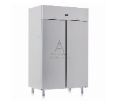 ƏD10068850ZGTTZUyğunluq və keyfiyyət sertfikatı13Duxovka elektrik 2kBt;40Lt;220VDuxovka elektrik 2kBt;40Lt;220V1ƏD10071127DND-ŞuşaUyğunluq və keyfiyyət sertfikatı14Elektrik soba,2 gözlü,220V,1000W,Ø145mm1ƏD10069179XDND-Abşeronskaya 6Uyğunluq və keyfiyyət sertfikatı15Elektrik soba,2 gözlü,220V,1000W,Ø145mm2ƏD10067956XDND-Qaradağ sahəUyğunluq və keyfiyyət sertfikatı16El.soba SCHAUB Lorenz SLE OS4211,42L1ƏD10067171DND-KoroğluUyğunluq və keyfiyyət sertfikatı17Elektrik ət çəkən maş k- B;2500-3000 Vt15ƏD10072034XDND gəmiləriUyğunluq və keyfiyyət sertfikatı18Duxovka elektrik 2kBt;40Lt;220V10ƏD10072034XDND gəmiləriUyğunluq və keyfiyyət sertfikatı19Soyuducu 120 x 60 x 60 sm7ƏD10072034XDND gəmiləriUyğunluq və keyfiyyət sertfikatı20Soyuducu 160 x 60 sm / 220 V15ƏD10072034XDND gəmiləriUyğunluq və keyfiyyət sertfikatı21Soyuducu: 51x45.2x44sm,59l,220-240V,50Hz1ƏD10068857ASCO SuqovuşanUyğunluq və keyfiyyət sertfikatı22Çörək bişirmək üçün qəlib 11x30.5 x7 sm6ƏD10068857ASCO SuqovuşanUyğunluq və keyfiyyət sertfikatı